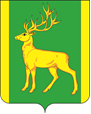 РОССИЙСКАЯ   ФЕДЕРАЦИЯИРКУТСКАЯ   ОБЛАСТЬДУМА МУНИЦИПАЛЬНОГО ОБРАЗОВАНИЯКУЙТУНСКИЙ  РАЙОНСедьмого созываП О С Т А Н О В Л Е Н И Е29 ноября 2023 г.		                      р.п. Куйтун		                       № 29 О внесении изменений в Положение об оплате труда водителя Думы муниципального образования Куйтунский район, утвержденное постановлением Думы муниципального образования Куйтунский район № 30 от 29 декабря 2022 годаВ целях упорядочения оплаты труда водителя Думы муниципального образования Куйтунский район, в соответствии со статьей 135 Трудового кодекса Российской Федерации, руководствуясь статьей 29 Устава муниципального образования Куйтунский район, Дума муниципального образования Куйтунский район П О С Т А Н О В Л Я Е Т:Внести в Положение об оплате труда водителя Думы муниципального образования Куйтунский район, утвержденное постановлением Думы муниципального образования Куйтунский район № 30 от 29 декабря 2022 года (далее по тексту –Положение) следующие изменения:Пункт 6.9. раздела VI Положения изложить в новой редакции:«6.9. Материальная помощь выплачивается в размере одного должностного оклада один раз в течение календарного года.»1.2. Пункт 7.1 раздела VII Положения изложить в новой редакции:«7.1. Единовременная выплата при предоставлении ежегодного оплачиваемого отпуска выплачивается в размере двух должностных окладов, за исключением случаев, предусмотренных частью 7.4 настоящего раздела.»2. Консультанту по правовым вопросам Думы муниципального образования Куйтунский район Рябиковой Т.А. :- разместить  настоящее постановление в сетевом издании «Официальный сайт муниципального образования Куйтунский район» в информационно-телекоммуникационной сети «Интернет» куйтунскийрайон.рф;- внести информационную справку на сайте о дате внесения изменений;-внести информационную справку в оригинал постановления Думы муниципального образования Куйтунский район № 30 от 29 декабря 2022 г «Об утверждении  Положения об оплате труда водителя Думы муниципального образования Куйтунский район»  о внесении изменений;- произвести необходимые организационно-штатные мероприятия;- ознакомить с настоящим постановлением водителя Думы муниципального образования Куйтунский район.3. Настоящее постановление вступает в силу со дня его подписания и распространяет действие с 1 февраля 2024 года.4.Контроль за исполнением настоящего постановления оставляю за собой.Председатель Думымуниципального образованияКуйтунский район                                                                                        А. О. Якубчик